lBATHURST SENIORS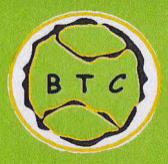 2021 TOURNAMENTSaturday 13th Nov Sunday 14th Nov CONDITIONS OF PLAY          1. The tournament Committee shall have the entire control and management of the tournament.          2. The tournament will be conducted under the rules and regulations laid down by Tennis New South Wales.          3. All competitors must submit an entry form. Fees must accompany entry forms.          4. A participation fee of $5 is payable by Non-members for this tournament only.                Membership is $20, per year if players wish to join. Forms will be available at the tournament          5. Players must be the respective ages by December 31st 2021          6. The Committee reserves the right to transfer entries to a younger age group or combine age groups.          7. Play will start at 8:30am Saturday and Sunday and, if necessary, will continue under lights.          8. All players must be correctly dressed in recognised tennis attire and only tennis shoes shall be worn.          9. Players may participate in only one event per time slot.          10. All events will be played as a round robin format. The format may vary if weather restricts the tournament.          11. The Committee has the entire management of the tournament.          Bathurst Tennis Centre requires the information requested on this form to provide you with services related to the           Bathurst Seniors Tennis Tournament and related purposes which can be reasonably expected. Your personal information          will only be used in accordance with the purposes of Tennis NSW and The Bathurst Tennis Centre. You will be able to           access your personal information through Tennis NSW upon reasonable notice.						COVID CONDITIONSThere will be COVID guidelines in place for this event. As restrictions may change before the tournament the Bathurst Tennis Centre will inform all player by Monday 8th November of all guidelines that MUST be adhered to prior and during the tournament. COVID restrictions may prevent this tournament from goingahead. If so, the Bathurst tennis centre will refund all entry fees.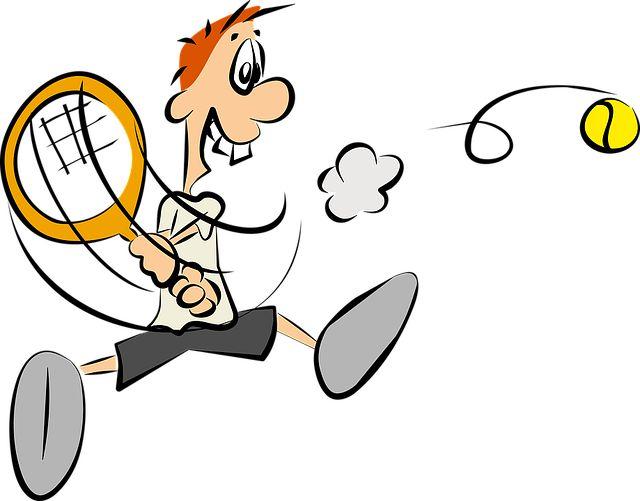 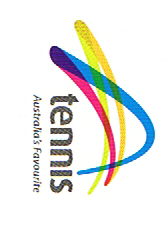 A CANTEEN will be operating throughout the tournamentENTRY FORM: BATHURST SENIORS TOURNAMENT 2021Name: Mr/Mrs/Miss/Ms……………………………………………….……D.O.B:..…/.…./…… Address: …………………………………………………………………………..…...…Age:….. Tennis NSW No: …..………………Tennis Seniors No: ……………………. NR……. Phone:…………………….…...…….…Email:….…………...……..……………..……………..Please enter by Monday 8th November 2021For Online Entries go to the following linkhttps://tournaments.tennis.com.au/tournament/0F1209A1-E1BC-4A23-938D-A809FE6F3CEAEmail: mitto@bathursttenniscentre.com.auFor more information contact Andrew Mitton      0419499467SINGLES $20.00	DOUBLES $15.00 PER PLAYERSINGLES $20.00	DOUBLES $15.00 PER PLAYERSINGLES $20.00	DOUBLES $15.00 PER PLAYERSINGLES $20.00	DOUBLES $15.00 PER PLAYERSINGLES $20.00	DOUBLES $15.00 PER PLAYERSINGLES $20.00	DOUBLES $15.00 PER PLAYEREventEvent√Partner’s NameAmt $8.30amstartSaturday Nov 13th 2021130+, 35+, 40+ Men’s SinglesFor singles please identify which age category you with to enter8.30amstartSaturday Nov 13th 2021245+, 50+, 55+ Men’s SinglesFor singles please identify which age category you with to enter8.30amstartSaturday Nov 13th 2021360+, 65+, 70+ Men’s SinglesFor singles please identify which age category you with to enter8.30amstartSaturday Nov 13th 2021430,35,40,45&50+ Women’s SinglesFor singles please identify which age category you with to enter8.30amstartSaturday Nov 13th 2021 555,60,65 & 70+ Women’s SinglesFor singles please identify which age category you with to enter8.30amstartSaturday Nov 13th 2021 635+ Mixed Doubles8.30amstartSaturday Nov 13th 2021 745+ Mixed Doubles        1.30pm startSaturday Nov 13th 20211.00pm 830+ Men’s Doubles        1.30pm startSaturday Nov 13th 20211.00pm 945+ Men’s Doubles        1.30pm startSaturday Nov 13th 20211.00pm1055+ Men’s Doubles        1.30pm startSaturday Nov 13th 20211.00pm1130+ Women’s Doubles        1.30pm startSaturday Nov 13th 20211.00pm1245+ Women’s Doubles        1.30pm startSaturday Nov 13th 20211.00pm1355+ Women’s Doubles8.00amstartSunday                               Nov 14th 20218.00am1430+ Men’s Doubles8.00amstartSunday                               Nov 14th 20218.00am1540+ Men’s Doubles8.00amstartSunday                               Nov 14th 20218.00am1650+ Men’s Doubles8.00amstartSunday                               Nov 14th 20218.00am1760+ Men’s Doubles8.00amstartSunday                               Nov 14th 20218.00am1830+ Women’s Doubles8.00amstartSunday                               Nov 14th 20218.00am1940+ Women’s Doubles8.00amstartSunday                               Nov 14th 20218.00am2050+ Women’s Doubles1.00pmstartSunday Nov 14th 20211.00pm21Over 30 Mixed Doubles1.00pmstartSunday Nov 14th 20211.00pm22Over 40 Mixed Doubles1.00pmstartSunday Nov 14th 20211.00pm23Over 50 Mixed Doubles1.00pmstartSunday Nov 14th 20211.00pm24Over 60 Mixed DoublesTotal